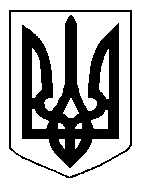 БІЛОЦЕРКІВСЬКА МІСЬКА РАДА	КИЇВСЬКОЇ ОБЛАСТІ	Р І Ш Е Н Н Я
від  27 грудня  2018 року                                                                        № 3244-63-VIIПро розгляд заяви щодо передачі земельної ділянки комунальної власності в оренду Приватному підприємству «Барс»Розглянувши звернення постійної комісії з питань земельних відносин та земельного кадастру, планування території, будівництва, архітектури, охорони пам’яток, історичного середовища та благоустрою до міського голови від 28 листопада 2018 року №555/2-17, протокол постійної комісії з питань  земельних відносин та земельного кадастру, планування території, будівництва, архітектури, охорони пам’яток, історичного середовища та благоустрою від 20 листопада 2018 року №153, заяву приватного підприємства «Барс» від  31 жовтня  2018 року №5269, відповідно до ст. ст. 12, 79-1, 93, 122, 123, 124, 125, 126 Земельного кодексу України, ч.5 ст. 16 Закону України «Про Державний земельний кадастр», Закону України «Про оренду землі», п. 34 ч. 1 ст. 26 Закону України «Про місцеве самоврядування в Україні»,  міська рада вирішила:1.Відмовити в передачі земельної ділянки комунальної власності, право власності на яку зареєстровано у Державному реєстрі речових прав на нерухоме майно від 30.09.2013 року №2875811 в оренду приватному підприємству «Барс» з цільовим призначенням 03.07. Для будівництва та обслуговування будівель торгівлі (вид використання – для  розміщення, експлуатації та обслуговування магазину – нежитлове приміщення в нежитловій будівлі літ. «А») за адресою: бульвар Олександрійський, 139 приміщення 1 площею 0,0218 га  (з них: під капітальною одноповерховою забудовою – 0,0100 га, під спорудами - 0,0012 га, під проїздами, проходами та площадками - 0,0106 га) строком на 5 (п’ять) років за рахунок земель населеного пункту м. Біла Церква, кадастровий номер: 3210300000:03:020:0099  відповідно до вимог ч.4, 6 ст. 120 Земельного кодексу України, а саме: у разі набуття права власності на жилий будинок, будівлю або споруду кількома особами право на земельну ділянку визначається пропорційно до часток осіб у праві власності жилого будинку, будівлі або споруди.2.Особі, зазначеній в цьому рішенні, повернути земельну ділянку у стані, не гіршому порівняно з тим, у якому вона одержала її в користування.3.Контроль за виконанням цього рішення покласти на постійну комісії з питань  земельних відносин та земельного кадастру, планування території, будівництва, архітектури, охорони пам’яток, історичного середовища та благоустрою.Міський голова                                                                                                             Г. Дикий